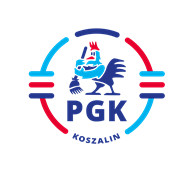            Postępowanie o udzielenie zamówienia publicznego prowadzone przez Przedsiębiorstwo Gospodarki  Komunalnej Sp. z o. o. w Koszalinie ul. Komunalna 5,   75 -724 Koszalin w trybie podstawowym 
bez przeprowadzenia negocjacji,  o szacunkowej wartości poniżej 215 000 euro na zasadach określonych
 w ustawie z dnia 11 września 2019 r. Prawo zamówień publicznych ( t.j. Dz.U. z 2019 r. poz. 2019), 
tekst jednolity z dnia 16 sierpnia 2022 r. ( Dz. U. z 2022 r. poz. 1710 z późn. zm. )   zwanej dalej Ustawą PZP ,
na podstawie wymagań zawartych  w art. 275 pkt 1 w/w ustawy pn: „Zadanie nr 1 Najem pojazdu typu śmieciarka do zbierania odpadów zbieranych selektywnie, na podwoziu trzyosiowym, o pojemności skrzyni ładunkowej minimum 19 m3”.                                                                                       Zatwierdził:                                                                            ………………………………….Koszalin, dnia 09.05.2023 r.  Nr postępowania: 2023/BZP 00208296/01.  Nr referencyjny:    09/AP/2023Identyfikator postępowania: ocds-148610-307bf994-eef6-11ed-9355-06954b8c6cb9SPECYFIKACJI  WARUNKÓW ZAMÓWIENIA ZAWARTOŚĆ :Rozdział I  Instrukcja dla Wykonawców Rozdział II Szczegółowy Opis Przedmiotu Zamówienia Rozdział III Wzór umowy Rozdział IV Formularz ofertowy Rozdział V Załączniki do SWZ.•	Załącznik nr 1 do SWZ - Oświadczenie składane przez Wykonawcę na podstawie art. 125 ust. 1 Ustawy PZP o niepodleganiu wykluczeniu oraz spełnianiu warunków udziału w postępowaniu,  •	Załącznik nr 2 do SWZ -  Oświadczenie dotyczące podwykonawcy będącego podmiotem, na którego zasoby powołuje się Wykonawca, •	Załącznik nr 3 do SWZ  - Oświadczenie składane na podstawie art. 108 ust. 1 pkt. 5 Ustawy PZP, •	Załącznik nr 4 - Oświadczenie art. 7 ust. 1 o niepodleganiu wykluczeniu na podstawie art. 7 ust. 1  ustawy o szczególnych rozwiązaniach w zakresie przeciwdziałania wspieraniu agresji na Ukrainę oraz służących ochronie bezpieczeństwa narodowego, •	Załącznik nr 5 - Oświadczenie art. 5 lit. k o braku podstaw do wykluczenia z postępowania  dotyczące zakazu udziału rosyjskich podmiotów w zamówieniach publicznych dotyczące środków ograniczających w związku z działaniami Rosji destabilizującymi sytuację na Ukrainie, Rozdział IInstrukcja dla WykonawcówZamawiający 1.1.	Przedsiębiorstwo Gospodarki Komunalnej Spółka z o.o. w Koszalinie, 
75 -724 Koszalin ul. Komunalna 5, tel. 94/348-44-44 fax. 94/348-44-34 e-mail pgk@pgkkoszalin.pl lub anna.pienkowska@pgkkoszalin.pl NIP: 669-05-05-783,  
REGON: 330253984, Adres strony internetowej: http://www.pgkkoszalin.pl/ Adres profilu nabywcy: https://platformazakupowa.pl/pn/pgk_koszalin/proceedings   (dedykowana platforma zakupowa do obsługi komunikacji w formie elektronicznej pomiędzy Zamawiającym a Wykonawcami oraz składania ofert)Tryb udzielenia zamówienia2.1. Postępowanie o udzielenie zamówienia publicznego prowadzone 
jest w trybie podstawowym bez przeprowadzenia negocjacji 
na mocy art. 275 pkt 1 Ustawy PZP oraz  Specyfikacji Warunków Zamówienia, zwanej  dalej SWZ. 2.2. Zamawiający  nie  przewiduje  wyboru  najkorzystniejszej  oferty  
z  możliwością prowadzenia negocjacji.2.3. Zamawiający nie przewiduje aukcji elektronicznej. 2.4. Zamawiający nie przewiduje złożenia oferty w postaci katalogów elektronicznych.2.5. Zamawiający nie prowadzi postępowania w celu zawarcia umowy ramowej.2.6. Zamawiający nie zastrzega możliwości ubiegania się o udzielenie zamówienia wyłącznie przez Wykonawców, o których mowa w art. 94 ustawy Pzp. 2.7. Zamawiający nie przewiduje podziału zamówienia na części .               2.8. Podstawa prawna opracowania specyfikacji warunków zamówienia:Ustawa Prawo zamówień publicznych z dnia 11 września 2019 r. Prawo zamówień publicznych ( t.j. Dz.U. z 2019 r. poz. 2019), tekst jednolity z dnia 16 sierpnia 2022 r. ( Dz. U. z 2022 r. poz. 1710 z późn. zm. ),  Ustawa z dnia 23 kwietnia 1964 r. Kodeks Cywilny ( tj. Dz. U. z 2022 r. poz. 1360 ) - jeżeli przepisy ustawy Pzp nie stanowią inaczej.Rozporządzenie Ministra Rozwoju Pracy i Technologii z dnia 23 grudnia 2020 roku 
w sprawie podmiotowych środków dowodowych oraz innych dokumentów 
lub oświadczeń, jakich może żądać Zamawiający od Wykonawcy (Dz.U.2020 r. poz. 2415).Rozporządzenie Prezesa Rady Ministrów z dnia 30 grudnia 2020 roku w sprawie sposobu sporządzania i przekazywania informacji oraz wymagań technicznych dla dokumentów elektronicznych oraz środków komunikacji elektronicznej w postępowaniu o udzielenie zamówienia publicznego lub konkursie (Dz.U.2020 r. poz. 2452).Zamawiający  nie wymaga, zgodnie z art. 95 ust. 1 ustawy PZP, zatrudnienia 
przez Wykonawcę lub Podwykonawcę na podstawie umowy o pracę w sposób określony
w art. 22 § 1 ustawy z dnia 26 czerwca 1974 r. - Kodeks Pracy (Dz. U. z 2022 r. poz. 1510, 1700 z późn. zm.) osób wykonujących czynności w zakresie realizacji zamówienia.3.Przedmiot zamówienia: „Zadanie nr 1 Najem pojazdu typu śmieciarka do zbierania odpadów zbieranych selektywnie, na podwoziu trzyosiowym, o pojemności skrzyni ładunkowej minimum 19 m3”.3.2.	Oznaczenie wg Wspólnego Słownika Zamówień:34144510-6 Pojazdy do transportu odpadów. 3.3.	Miejsce realizacji zamówienia: Koszalin, ul Komunalna 5 Przedsiębiorstwo Gospodarki Komunalnej Spółka z o.o. 3.4.	Rodzaj zamówienia: Usługa    3.5.	Przedmiot zamówienia obejmuje: Opis  i zakres przedmiotu zamówienia zawarty został w  Rozdziale II  SWZ „ Szczegółowy Opis Przedmiotu Zamówienia” 4.	Zamówienia o których mowa w art.  214 ust.  1 pkt 7) Ustawy PZP:Nie przewiduje się. Termin wykonania zamówienia: od dnia 01.06.2023 roku do dnia 02.04.2024 roku.Wykonawca przekaże pojazd Zamawiającemu najpóźniej do godz. 07:00 w dniu 01.06.2023 r. 
w siedzibie Zamawiającego w Koszalinie, przy  ul. Komunalnej 5.6.	Warunki stawiane wykonawcom ubiegającym się o zamówienie :6.1. O udzielenie zamówienia mogą ubiegać się Wykonawcy, którzy:1) nie podlegają wykluczeniu;2) spełniają warunki udziału w postępowaniu określone przez Zamawiającego w ogłoszeniu 
o zamówieniu i niniejszej SWZ.          Zamawiający nie stawia Wykonawcom warunków udziału dotyczących zdolności technicznej lub zawodowej,  zdolności do występowania w obrocie gospodarczym, uprawnień do prowadzenia określonej działalności gospodarczej lub zawodowej, o ile wynika to z odrębnych przepisów a także  sytuacji ekonomicznej lub finansowej.   7.	Podstawy wykluczenia z postępowania  O udzielenie zamówienia mogą ubiegać się Wykonawcy, którzy:nie podlegają wykluczeniu na podstawie art. 108 ust. 1 ustawy PZP oraz na podstawie
art. 7 ust. 1 ustawy z dnia 13 kwietnia 2022 r. o szczególnych rozwiązaniach w zakresie przeciwdziałania wspieraniu agresji na Ukrainę oraz służących ochronie bezpieczeństwa narodowego (Dz. U. z 2022 r., poz. 835); Zamawiający przewiduje wykluczenie na podstawie okoliczności wskazanych 
w art. 109 ust. 1 pkt. 4 Ustawy PZPWykonawca może zostać wykluczony przez zamawiającego na każdym etapie postępowania 
o udzielenie zamówienia. 8.	Oświadczenia i dokumenty, jakie Wykonawcy są zobowiązani dostarczyć zamawiającemu w celu potwierdzenia spełniania warunków udziału w postępowaniu oraz wykazania braku podstaw wykluczenia .8.1.Do oferty Wykonawca zobowiązany jest dołączyć aktualne na dzień składania ofert oświadczenie o spełnianiu warunków udziału w postępowaniu oraz o braku podstaw  wykluczenia z postępowania -załącznik nr 1  do  SWZ;8.2.Informacje zawarte w oświadczeniu, o którym mowa w pkt 8.1 powyżej stanowią wstępne potwierdzenie, że Wykonawca nie podlega wykluczeniu oraz spełnia warunki udziału w postępowaniu.8.3. W zakresie nieuregulowanym ustawą Pzp lub niniejszą SWZ do oświadczeń 
i dokumentów składanych przez Wykonawcę w postępowaniu zastosowanie mają 
w szczególności przepisy rozporządzenia Ministra Rozwoju Pracy i Technologii 
z dnia 23 grudnia 2020 roku w sprawie podmiotowych środków dowodowych oraz innych dokumentów lub oświadczeń, jakich może żądać Zamawiający od Wykonawcy.8.4. Oświadczenie art. 7 ust. 1 o niepodleganiu wykluczeniu na podstawie art. 7 ust. 1  ustawy 
o szczególnych rozwiązaniach w zakresie przeciwdziałania wspieraniu agresji na Ukrainę 
oraz służących ochronie bezpieczeństwa narodowego.8.5. Oświadczenie art. 5 lit. k o braku podstaw do wykluczenia z postępowania  dotyczące zakazu udziału rosyjskich podmiotów w zamówieniach publicznych dotyczące środków ograniczających
w związku z działaniami Rosji destabilizującymi sytuację na Ukrainie.8.4. Zamawiający wezwie Wykonawcę, którego oferta zostanie oceniona najwyżej, do złożenia w wyznaczonym terminie, nie krótszym niż 5 dni od dnia wezwania, podmiotowych środków dowodowych, aktualnych na dzień ich złożenia.Podmiotowe środki dowodowe wymagane od wykonawcy, o których mowa powyżej obejmują:8.4.1.Oświadczenie Wykonawcy w zakresie art. 108 ust. 1 pkt 5)  ustawy Pzp, o braku przynależności do tej samej grupy kapitałowej, w rozumieniu ustawy   z dnia 16 lutego 2007 roku o ochronie konkurencji i konsumentów,   z innym Wykonawcą, który złożył odrębną ofertę, ofertę częściową lub wniosek  o dopuszczenie do udziału w postępowaniu, albo oświadczenia o przynależności do tej samej grupy kapitałowej wraz z dokumentami lub informacjami potwierdzającymi przygotowanie oferty, oferty częściowej lub wniosku o dopuszczenie do udziału w postępowaniu niezależnie od innego wykonawcy należącego do tej samej grupy kapitałowej - Załącznik nr 3 do SWZ;8.4.2. Oświadczenie składane na podstawie art. 7 ust. 1 ustawy o szczególnych rozwiązaniach w zakresie przeciwdziałania wspieraniu agresji na Ukrainę oraz służących ochronie bezpieczeństwa narodowego - Załącznik nr 4 do SWZ;8.4.3. Oświadczenie dotyczące zakazu udziału rosyjskich podmiotów w zamówieniach publicznych dotyczące środków ograniczających w związku z działaniami Rosji destabilizującymi sytuację na Ukrainie - Załącznik nr 5 do SWZ;8.4.4. Odpis lub informacja z Krajowego Rejestru Sądowego lub z Centralnej Ewidencji 
i Informacji o Działalności Gospodarczej, w zakresie art. 109 ust. 1 pkt 4 ustawy, sporządzonych nie wcześniej niż 3 miesiące przed jej złożeniem,  jeżeli odrębne przepisy wymagają wpisu 
do rejestru lub ewidencji;UWAGA ! Jeżeli Wykonawca ma siedzibę lub miejsce zamieszkania poza terytorium Rzeczypospolitej Polskiej, zamiast dokumentu, o którym mowa w pkt. 8.4.4., składa dokument lub dokumenty wystawione 
w kraju, w którym wykonawca ma siedzibę lub miejsce zamieszkania, potwierdzające odpowiednio, że nie otwarto jego likwidacji, nie ogłoszono upadłości, jego aktywami nie zarządza likwidator 
lub sąd, nie zawarł układu z wierzycielami, jego działalność gospodarcza nie jest zawieszona 
ani nie znajduje się on w innej tego rodzaju sytuacji wynikającej z podobnej procedury przewidzianej w przepisach miejsca wszczęcia tej procedury. Dokument, o którym mowa powyżej, powinien być wystawiony nie wcześniej niż 3 miesiące przed jego złożeniem. Jeżeli w kraju, w którym Wykonawca ma siedzibę lub miejsce zamieszkania, nie wydaje się dokumentów, o których mowa w pkt. 8.4.4., zastępuje się je w całości lub części dokumentem zawierającym odpowiednio oświadczenie Wykonawcy, ze wskazaniem osoby albo osób uprawnionych do jego reprezentacji, lub oświadczenie osoby, której dokument miał dotyczyć złożone pod przysięgą, lub jeżeli w kraju, w którym Wykonawca ma siedzibę lub miejsce zamieszkania nie ma przepisów o oświadczeniu pod przysięgą, złożone przed organem sądowym lub administracyjnym, notariuszem, organem samorządu zawodowego 
lub gospodarczego właściwym ze względu na siedzibę lub miejsce zamieszkania Wykonawcy.9.	Poleganie na zasobach innych podmiotów 1) Wykonawca w celu potwierdzenia spełniania warunków udziału w postępowaniu, 
o których mowa w pkt 6., w stosownych sytuacjach, może polegać na zdolnościach technicznych lub zawodowych podmiotów udostępniających zasoby, niezależnie od charakteru prawnego łączących go z nim stosunków prawnych.2)	W odniesieniu do warunków dotyczących wykształcenia, kwalifikacji zawodowych lub doświadczenia, Wykonawcy mogą polegać na zdolnościach podmiotów udostępniających zasoby, jeśli podmioty te wykonają usługi, do realizacji których te zdolności są wymagane.3)	Wykonawca nie może, po upływie terminu składania ofert, powoływać się na zdolności podmiotów udostępniających zasoby, jeżeli na etapie składania ofert nie polegał on w danym zakresie na zdolnościach podmiotów udostępniających zasoby.* ZOBOWIĄZANIE PODMIOTU UDOSTĘPNIAJĄCEGO ZASOBY musi potwierdzać, że stosunek łączący Wykonawcę z podmiotem udostępniającym zasoby gwarantuje rzeczywisty dostęp do tych zasobów oraz musi określać w szczególności:−	zakres dostępnych Wykonawcy zasobów podmiotu udostępniającego zasoby;−	sposób i okres udostępnienia Wykonawcy i wykorzystania przez niego zasobów podmiotu udostępniającego te zasoby przy wykonywaniu zamówienia;−	czy i w jakim zakresie podmiot udostępniający zasoby, na zdolnościach którego Wykonawca polega w odniesieniu 
do warunków udziału w postępowaniu dotyczących wykształcenia, kwalifikacji zawodowych lub doświadczenia, zrealizuje usługi , których wskazane zdolności dotyczą.WZÓR ZOBOWIĄZANIAZOBOWIĄZANIE Podmiotu udostępniającego zasoby do oddania Wykonawcy do dyspozycji niezbędnych zasobów 
na potrzeby realizacji zamówieniaJa niżej podpisany………………………..……………………………….. będąc upoważnionym do                                     (imię i nazwisko składającego oświadczenie)reprezentowania:……………………………………………   (  nazwa i adres udostępniającego zasoby)Oświadczam, że wyżej wymieniony podmiot, stosownie do art. 118 ust. 1  ustawy z dnia 11 września 2019 r. Prawo Zamówień Publicznych (Dz. U. z 2022 r., poz. 1710 z późn. zm.) odda do dyspozycji Wykonawcy…………………………………………………………………………………………………………………………………………………………….(nazwa i adres wykonawcy składającego ofertę)Niżej wymieniony zakres zasobów:…………………………………………………………………………………………Sposób i okres udostępnienia Wykonawcy i wykorzystania przez niego ww. zasobów przy wykonywaniu 
zamówienia to:……………………………………………………………………………………….Jednocześnie oświadczam, że:tj.………..…………………………………………………………………………(należy oświadczyć czy i w jakim zakresie podmiot udostępniający zasoby, na zdolnościach którego Wykonawca polega w odniesieniu do warunków udziału w postępowaniu dotyczących wykształcenia, kwalifikacji zawodowych lub doświadczenia, zrealizuje usługi , których wskazane zdolności dotyczą)10.	Informacja dla Wykonawców wspólnie ubiegających się o udzielenie zamówienia.  10.1. Wykonawcy wspólnie ubiegający się o udzielenie zamówienia ustanawiają pełnomocnika do reprezentowania ich w postępowaniu albo do reprezentowania ich w postępowaniu i zawarcia umowy.10.2. Pełnomocnictwo, o którym mowa w pkt. 1 należy dołączyć do oferty.10.3. Wszelką korespondencję w postępowaniu zamawiający kieruje do pełnomocnika. 10.4. Sposób składania dokumentów przez wykonawców wspólnie ubiegających się
o udzielenie zamówienia został określony w punktach 8; 12.18.2;, 18.1. oraz 18.3. Rozdział I  SWZ.10.5. Wspólnicy spółki cywilnej są wykonawcami wspólnie ubiegającymi się o udzielenie zamówienia i mają do nich zastosowanie zasady określone w pkt 1 – 4.10.6. Przed zawarciem umowy wykonawcy wspólnie ubiegający się o udzielenie zamówienia będą mieli obowiązek przedstawić zamawiającemu kopię umowy regulującej współpracę tych wykonawców, zawierającą, co najmniej:1)	zobowiązanie do realizacji wspólnego przedsięwzięcia gospodarczego obejmującego swoim zakresem realizację przedmiotu zamówienia,2)	określenie zakresu działania poszczególnych stron umowy,3)	czas obowiązywania umowy, który nie może być krótszy, niż okres obejmujący realizację zamówienia.10.7. W przypadku, o którym mowa w art. 117 ust. 4 ustawy wykonawcy wspólnie ubiegający się o udzielenie zamówienia składają wraz z oferta oświadczenie, z którego wynika, które roboty budowlane, dostawy lub usługi wykonają poszczególni wykonawcy.11.	Informacje o środkach komunikacji elektronicznej, przy użyciu których Zamawiający będzie komunikował się z Wykonawcami oraz informacje o wymaganiach technicznych i organizacyjnych sporządzania, wysyłania i odbierania korespondencji elektronicznej. 11.1.	Informacje ogólne11.1.1.	Komunikacja w postępowaniu o udzielenie zamówienia, w tym składanie ofert, wymiana informacji oraz przekazywanie dokumentów lub oświadczeń między Zamawiającym, a Wykonawcą, z uwzględnieniem wyjątków określonych w ustawie Pzp, odbywa się przy użyciu środków komunikacji elektronicznej. Przez środki komunikacji elektronicznej rozumie się środki komunikacji elektronicznej zdefiniowane w ustawie z dnia 18 lipca 2002 roku o świadczeniu usług drogą elektroniczną. 
11.1.2.	Ofertę, oświadczenia, o których mowa w art. 125 ust. 1 ustawy Pzp, podmiotowe środki dowodowe, pełnomocnictwa, zobowiązanie podmiotu udostępniającego zasoby sporządza się 
w postaci elektronicznej, w ogólnie dostępnych formatach danych, w szczególności w formatach .txt, .rtf, .pdf, .doc, .docx, .odt. Ofertę, a także oświadczenie o jakim mowa w pkt 8.1 składa się, 
pod rygorem nieważności, w formie elektronicznej opatrzonej kwalifikowanym podpisem elektronicznym, podpisem zaufanym lub podpisem osobistym.11.1.3.	W przedmiotowym postępowaniu komunikacja pomiędzy Zamawiającym 
a Wykonawcami, w szczególności składanie oświadczeń, wniosków, zawiadomień oraz przekazywanie informacji odbywa się przy użyciu środków komunikacji elektronicznej za pośrednictwem strony : https://platformazakupowa.pl/pn/pgk_koszalin/proceedings   zwanej dalej Platformą. Wykonawcy winni zapoznać się z regulaminem Platformy, znajdującym się na stronie https://platformazakupowa.pl/strona/1-regulamin, oraz Instrukcjami dla Wykonawców: link: https://platformazakupowa.pl/strona/45-instrukcje  ,  w którym zawarto wymagania techniczne i organizacyjne wysyłania i odbierania dokumentów elektronicznych, elektronicznych kopii dokumentów i oświadczeń oraz informacji przekazywanych przy ich użyciu.11.1.4.	Wykonawca zamierzający wziąć udział w postępowaniu o udzielenie zamówienia publicznego,  powinien posiadać konto na Platformie. Rejestracja i konto na Platformie jest darmowe. Sposób założenia konta opisany został w instrukcji znajdującej się pod linkiem: https://docs.google.com/document/d/1CETIe4hPE_fnKCUjWGpnw9yWhdbtc0YTlqtgUxMAwRo/edit Wykonawca posiadający konto na Platformie ma dostęp do formularzy: złożenia, zmiany, wycofania oferty oraz do formularza do komunikacji.11.1.5.	Za datę przekazania oferty, wniosków, zawiadomień, dokumentów elektronicznych, oświadczeń lub elektronicznych kopii dokumentów lub oświadczeń oraz innych informacji przyjmuje się datę ich przekazania na strony https://platformazakupowa.pl/pn/pgk_koszalin/proceedings     11.1.6.	Osobą uprawnioną do porozumiewania się z Wykonawcami jest Pani Anna Pieńkowska.  11.1.7.	W korespondencji kierowanej do Zamawiającego Wykonawcy powinni posługiwać się numerem przedmiotowego postępowania.11.1.8.	Zamawiający może również komunikować się z Wykonawcami za pomocą poczty elektronicznej, email: anna.pienkowska@pgkkoszalin.pl 11.1.9.	Dokumenty elektroniczne, składane są przez Wykonawcę za pośrednictwem „platformy zakupowej” jako załączniki. 11.2.	Przycisk na platformie zakupowej   “Wyślij wiadomość do zamawiającego” służy do: •	Zadawania pytań Zamawiającemu,•	Odpowiedzi na wezwanie do uzupełnienia oferty lub złożenia wyjaśnień,•	Przesłania odwołania/inne.11.2.1. Zamawiający preferuje komunikację elektroniczną.11.2.2. Komunikacja ustna dopuszczalna jest tylko w odniesieniu do informacji, które nie są istotne, w szczególności nie dotyczą ogłoszenia o zamówieniu lub dokumentów zamówienia oraz ofert, o ile jej treść jest udokumentowana. 11.2.3. Zamawiający będzie pisemnie dokumentował treść rozmów telefonicznych 
z wykonawcą. Właściwości techniczne urządzenia elektronicznego do składania ofert 
- administrator platformy zakupowej pod adresem: www.platformazakupowa.pl. 11.2.4.	Sposób sporządzenia dokumentów elektronicznych musi być zgody 
z wymaganiami określonymi w rozporządzeniu Prezesa Rady Ministrów z dnia 30 grudnia 2020 roku w sprawie sposobu sporządzania i przekazywania informacji oraz wymagań technicznych dla dokumentów elektronicznych oraz środków komunikacji elektronicznej w postępowaniu 
o udzielenie zamówienia publicznego lub konkursie oraz rozporządzeniu Ministra Rozwoju, Pracy i Technologii z dnia 23 grudnia 2020 roku w sprawie podmiotowych środków dowodowych oraz innych dokumentów lub oświadczeń, jakich może żądać zamawiający od wykonawcy.11.2.5.Wykonawca może zwrócić się do Zamawiającego z wnioskiem o wyjaśnienie treści SWZ.12.	Opis sposobu przygotowania ofert oraz wymagania formalne dotyczące składanych oświadczeń i dokumentów. 12.1. Wykonawca może złożyć tylko jedną ofertę.12.2. Treść oferty musi odpowiadać treści SWZ.12.3. Ofertę składa się na Formularzu Ofertowym -  Rozdział IV SWZ 
Wraz z ofertą Wykonawca jest zobowiązany złożyć:•	Załącznik nr 1 do SWZ -  Oświadczenie składane przez Wykonawcę na podstawie 
art. 125 ust. 1 Ustawy Pzp o niepodleganiu wykluczeniu oraz spełnianiu warunków udziału 
w postępowaniu,  •	Dokumenty, z których wynika prawo do podpisania oferty; odpowiednie pełnomocnictwa
      (jeżeli dotyczy).Załącznik nr 2 do SWZ - Oświadczenie dotyczące podwykonawcy będącego podmiotem, 
na którego zasoby powołuje się Wykonawca,Załącznik nr 3 - Oświadczenie składane na podstawie art. 108 ust. 1 pkt. 5 
Ustawy PZP,  ZOBOWIĄZANIE podmiotu udostępniającego zasoby do oddania Wykonawcy do dyspozycji niezbędnych zasobów na potrzeby realizacji zamówienia,Wykonawcy wspólnie ubiegający się o udzielenie zamówienia składają wraz z oferta oświadczenie, z którego wynika, które  usługi wykonają poszczególni wykonawcy, Dowód wniesienia wadium. 12.4.	Oferta powinna być podpisana przez osobę upoważnioną do reprezentowania Wykonawcy, zgodnie z formą reprezentacji Wykonawcy określoną w rejestrze lub innym dokumencie, właściwym dla danej formy organizacyjnej Wykonawcy albo przez upełnomocnionego przedstawiciela Wykonawcy.12.5.	Oferta oraz pozostałe oświadczenia i dokumenty, dla których Zamawiający określił wzory w formie formularzy zamieszczonych w załącznikach do SWZ,  zaleca  się aby złożone zostały zgodnie z wzorami zamieszczonymi w SWZ.12.6.	Ofertę składa się pod rygorem nieważności w formie elektronicznej opatrzonej kwalifikowanym podpisem elektronicznym, podpisem zaufanym lub podpisem osobistym.12.7.	Oferta powinna być sporządzona w języku polskim. Każdy dokument składający się na ofertę powinien być czytelny.12.8.	Jeśli oferta zawiera informacje stanowiące tajemnicę przedsiębiorstwa w rozumieniu ustawy z dnia 16 kwietnia 1993 roku o zwalczaniu nieuczciwej konkurencji, Wykonawca wraz z przekazaniem takich informacji powinien  zastrzec, że nie mogą one być udostępnione oraz wykazać, iż zastrzeżone informacje stanowią tajemnicę przedsiębiorstwa.12.9.	Sposób złożenia oferty, opisany został pod linkiem https://drive.google.com/file/d/1Kd1DttbBeiNWt4q4slS4t76lZVKPbkyD/view 12.10.	Jeżeli  dokumenty  elektroniczne,  przekazywane  przy  użyciu  środków  komunikacji elektronicznej,	zawierają informacje stanowiące tajemnicę przedsiębiorstwa w rozumieniu przepisów ustawy z dnia 16 kwietnia 1993 roku o zwalczaniu nieuczciwej konkurencji, Wykonawca, w celu utrzymania w poufności tych informacji, przekazuje je w wydzielonym i odpowiednio oznaczonym pliku, a następnie umieszcza w odpowiednim polu formularza „Tajemnica przedsiębiorstwa”12.11.	Do oferty należy dołączyć oświadczenie o niepodleganiu wykluczeniu, spełnianiu warunków udziału w postępowaniu w formie elektronicznej opatrzonej kwalifikowanym podpisem elektronicznym, podpisem zaufanym lub podpisem osobistym, a następnie przesłać wraz z plikami stanowiącymi ofertę.12.12.	Oferta może być złożona tylko do upływu terminu składania ofert.12.13.	Wykonawca może przed upływem terminu do składania ofert wycofać ofertę  za pośrednictwem: https://platformazakupowa.pl/pn/pgk_koszalin/proceedings        12.14.	Wykonawca po upływie terminu do składania ofert nie może skutecznie dokonać zmiany ani wycofać złożonej oferty.12.15.	Podmiotowe środki dowodowe lub inne dokumenty, w tym dokumenty potwierdzające umocowanie do reprezentowania, sporządzone w języku obcym przekazuje się wraz z tłumaczeniem na język polski.12.16.	Wszystkie koszty związane z uczestnictwem w postępowaniu, w szczególności 
z przygotowaniem i złożeniem oferty ponosi Wykonawca składający ofertę. Zamawiający nie przewiduje zwrotu kosztów udziału w postępowaniu.12.17. W celu potwierdzenia, że osoba działająca w imieniu wykonawcy jest umocowana 
do jego reprezentowania, zamawiający żąda od wykonawcy odpisu lub informacji z Krajowego Rejestru Sądowego, Centralnej Ewidencji i Informacji o Działalności Gospodarczej lub innego właściwego rejestru. Wykonawca nie jest zobowiązany do złożenia w/w dokumentów, jeżeli zamawiający może je uzyskać za pomocą bezpłatnych i ogólnodostępnych baz danych, o ile wykonawca wskazał dane umożliwiające dostęp do tych dokumentów w określonym miejscu formularza cenowegoW przypadku wskazania przez wykonawcę dostępności powyższych dokumentów pod określonymi adresami internetowymi ogólnodostępnych i bezpłatnych baz danych, zamawiający będzie żądał 
od wykonawcy przedstawienia tłumaczenia na język polski pobranych samodzielnie przez zamawiającego podmiotowych środków dowodowych.12.18. PEŁNOMOCNICTWO do reprezentowania Wykonawcy lub Wykonawców w przypadku, gdy:12.18.1. ofertę podpisuje inna osoba niż Wykonawca,12.18.2. ofertę składają wykonawcy ubiegający się wspólnie o udzielenie zamówienia publicznego którego treść winna wskazywać pełnomocnika oraz w potwierdzać jego umocowanie do reprezentowania wykonawców w postępowaniu lub do reprezentowania wykonawców w postępowaniu i zawarcia w ich imieniu umowy - dla ważności pełnomocnictwa wymaga się podpisu prawnie upoważnionych przedstawicieli każdego z wykonawców. Wszelka korespondencja będzie prowadzona wyłącznie z pełnomocnikiem.12.18.3. Pełnomocnictwo winno być złożone w formie oryginału podpisane kwalifikowanym podpisem elektronicznym, podpisem zaufanym lub podpisem osobistym lub poświadczone notarialnie.13.	Sposób obliczenia ceny Wykonawca podaje cenę za realizację przedmiotu zamówienia zgodnie ze wzorem formularza ofertowego, stanowiącego Rozdział IV SWZ Formularz ofertowy. Cena podana na formularzu ofertowym jest ceną ostateczną, wyczerpującą wszelkie należności Wykonawcy wobec Zamawiającego związane z realizacją przedmiotu zamówienia. Cena oferty musi być wyrażona w złotych polskich (PLN) z dokładnością do dwóch miejsc po przecinku. Zamawiający nie przewiduje rozliczeń w walucie obcej. Wyliczona cena oferty brutto będzie służyć do porównania złożonych ofert i do rozliczenia w trakcie realizacji zamówienia. W przypadku rozbieżności pomiędzy ceną ryczałtową podaną cyfrowo a słownie jako wartość właściwa zostanie przyjęta cena ryczałtowa podana słownie. Jeżeli została złożona oferta, której wybór prowadziłby do powstania u zamawiającego obowiązku podatkowego zgodnie z ustawą z dnia 11 marca 2004 r. o podatku od towarów i usług, dla celów zastosowania kryterium ceny lub kosztu zamawiający dolicza do przedstawionej w tej ofercie ceny kwotę podatku od towarów i usług, którą miałby obowiązek rozliczyć. W ofercie, o której mowa w ust. 1, wykonawca ma obowiązek: 1) poinformowania zamawiającego, że wybór jego oferty będzie prowadził do powstania u zamawiającego obowiązku podatkowego; 2) wskazania nazwy (rodzaju) towaru lub usługi, których dostawa lub świadczenie będą prowadziły do powstania obowiązku podatkowego; 3) wskazania wartości towaru lub usługi objętego obowiązkiem podatkowym zamawiającego, bez kwoty podatku; 4) wskazania stawki podatku od towarów i usług, która zgodnie z wiedzą wykonawcy, będzie miała zastosowanie. Zamawiający informuje, iż nie przewiduje zwrotu kosztów udziału w postępowaniu. 14.	Wymagania dotyczące wadium. 14.1.Wykonawca przystępujący do postępowania  jest obowiązany wnieść wadium   
       w wysokości 1.300,00 zł   14.2.Wadium wniesione w pieniądzu winno być przekazane na rachunek: PKO BP S.A. nr 79 1020 2791 0000 7402 0289 7726 z dopiskiem:  „Zadanie nr 1  - Najem pojazdu typu śmieciarka 
do zbierania odpadów zbieranych selektywnie, na podwoziu trzyosiowym, o pojemności skrzyni ładunkowej minimum 19 m3”.14.3.Potwierdzenie wpłaty wadium stanowi załącznik składany razem z ofertą. 14.4.Wadium wnosi się przed upływem terminu składania ofert i utrzymuje nieprzerwanie do dnia upływu terminu związania ofertą, z wyjątkiem przypadków, o których mowa w art. 98 ust. 1 pkt 2i 3 oraz ust. 2 ustawy Pzp.       1) Zgodnie z art. 97 ust. 7 pkt 1-4 ustawy Pzp wadium może być wnoszone według wyboru  Wykonawcy w jednej lub kilku następujących formach: •	pieniądzu;•	gwarancjach bankowych;•	gwarancjach ubezpieczeniowych;•	poręczeniach udzielanych przez podmioty, o których mowa w art. 6b ust. 5 pkt 2 ustawy z dnia 9 listopada 2000 r. o utworzeniu Polskiej Agencji Rozwoju Przedsiębiorczości (Dz. U. z 2020r., poz. 299 z późn. zm.).2) Wniesienie wadium w pieniądzu przelewem na rachunek bankowy wskazany przez Zamawiającego będzie skuteczne z chwilą uznania tego rachunku bankowego kwotą wadium (tj. jeżeli wpływ środków pieniężnych na rachunek bankowy wskazany przez Zamawiającego nastąpi przed upływem terminu składania ofert).3) Wadium wnoszone w formie poręczeń lub gwarancji musi być złożone jako oryginał gwarancji lub poręczenia w formie elektronicznej i spełniać co najmniej poniższe wymagania:•	musi obejmować odpowiedzialność za wszystkie przypadki powodujące utratę wadium przez Wykonawcę określone w ustawie Pzp, bez potwierdzania tych okoliczności; •	z jej treści powinno jednoznacznej wynikać zobowiązanie gwaranta do zapłaty całej kwoty wadium;•	powinno być nieodwołalne i bezwarunkowe oraz płatne na pierwsze żądanie;•	termin obowiązywania poręczenia lub gwarancji nie może być krótszy niż termin związania ofertą (z zastrzeżeniem iż pierwszym dniem związania ofertą jest dzień składania ofert); •	w treści poręczenia lub gwarancji powinna znaleźć się nazwa oraz numer przedmiotowego postępowania oraz nr zadania, którego dotyczy;•	beneficjentem poręczenia lub gwarancji jest: Przedsiębiorstwo Gospodarki Komunalnej Sp. z o.o. w Koszalinie;•	w przypadku Wykonawców wspólnie ubiegających się o udzielenie zamówienia (art. 58 ustawy Pzp.), Zamawiający wymaga aby poręczenie lub gwarancja obejmowała swą treścią (tj. zobowiązanych z tytułu poręczenia lub gwarancji) wszystkich Wykonawców wspólnie ubiegających się o udzielenie zamówienia lub aby z jej treści wynikało, że zabezpiecza ofertę Wykonawców wspólnie ubiegających się o udzielenie zamówienia (konsorcjum).4) Gwarancje i poręczenia, o których mowa w art. 97 ust. 7 pkt 2-4 ustawy Pzp podlegać muszą prawu polskiemu. Wszystkie spory dotyczące gwarancji i poręczeń, o których mowa w art. 97 ust. 7 pkt 2-4 ustawy Pzp będą rozstrzygane zgodnie z prawem polskim przez sądy polskie. W przypadku, gdy Wykonawca wnosi wadium w formie gwarancji lub poręczeń, o których mowa w art. 97 ust. 7 pkt 2-4 ustawy Pzp w języku innym niż język polski, dokument gwarancji lub poręczenia należy złożyć wraz z tłumaczeniem na język polski. Gwarancje i poręczenia podlegać muszą prawu polskiemu, a wszystkie spory odnośnie gwarancji poręczeń będą rozstrzygane zgodnie z prawem polskim i poddane jurysdykcji sądu właściwego dla siedziby Zamawiającego. 5) Oferta wykonawcy, który nie wniesie wadium, wniesie wadium w sposób nieprawidłowy lub nie utrzyma wadium nieprzerwanie do upływu terminu związania ofertą lub złoży wniosek o zwrot wadium w przypadku, o którym mowa w art. 98 ust. 2 pkt 3 ustawy Pzp. zostanie odrzucona.6) Zasady zwrotu oraz okoliczności zatrzymania wadium określa art. 98  ustawy Pzp.15.	Termin związania ofertą. 15.1. Wykonawca zgodnie z art. 307 ustawy Pzp będzie związany ofertą przez okres 
30 dni, tj.  do dnia 16.06.2023 roku. Bieg terminu związania ofertą rozpoczyna się wraz z upływem terminu składania ofert.15.2. W przypadku gdy wybór najkorzystniejszej oferty nie nastąpi przed upływem terminu związania ofertą wskazanego w pkt 15.1 powyżej, Zamawiający przed upływem terminu związania ofertą zwróci się jednokrotnie do Wykonawców o wyrażenie zgody na przedłużenie tego terminu o wskazywany przez niego okres, nie dłuższy niż 30 dni. Przedłużenie terminu związania ofertą wymagać będzie złożenia przez Wykonawcę pisemnego oświadczenia o wyrażeniu zgody na przedłużenie terminu związania ofertą.16.	Sposób i termin składania i otwarcia ofert .16.1.	Ofertę należy złożyć poprzez platformę zakupową, o której mowa 
w pkt. 12 SWZ, do dnia 18.05.2023 r.    do godziny 12:00.16.2.	Otwarcie ofert nastąpi w dniu 18.05.2023 r.   o godzinie 12:30.16.3.	Otwarcie ofert nastąpi poprzez użycie mechanizmu do odszyfrowania dostępnego na platformie zakupowej.16.4.	Niezwłocznie po otwarciu ofert Zamawiający udostępni na stronie internetowej prowadzonego postępowania informacje wymagane zgodnie z art. 222 ust. 5 Ustawy PZP. 16.5.	Najpóźniej przed otwarciem ofert, Zamawiający w myśl art. 222 ust. 4 Ustawy PZP  udostępni na stronie internetowej prowadzonego postępowania informację o kwocie, jaką zamierza przeznaczyć na sfinansowanie zamówienia.17.	Kryteria wyboru i sposób oceny ofert:Cena całego zamówienia 100% = 100 punktów,Zamawiający przyjmuje 1% = 1 punkt,Wykonawca może otrzymać maksymalnie 100 punktów,Ocena kryterium cena całego zamówienia obliczona zostanie zgodnie ze wzorem:Najniższa cena brutto z ocenianych ofert-------------------------------------------------------------- x 100 = ilość uzyskanych punktówCena brutto badanej oferty18.	Informacje o formalnościach, jakie powinny być dopełnione po wyborze oferty  w celu zawarcia umowy w sprawie zamówienia publicznego.18.1. Wykonawca przed podpisaniem umowy na wezwanie Zamawiającego przedłoży:•	umowę regulującą współpracę – w przypadku złożenia oferty przez Wykonawców wspólnie ubiegających się o zamówienie;•	pełnomocnictwo do zawarcia umowy, jeżeli nie wynika ono z treści oferty;      •	dokumenty potwierdzające, że Wykonawca jest ubezpieczony od odpowiedzialności cywilnej 
w zakresie prowadzonej działalności związanej z przedmiotem zamówienia ze wskazaniem sumy gwarancyjnej tego ubezpieczenia nie mniejszej  niż 30.000,00 tysięcy złotych przez cały okres trwania umowy.•dowód wniesienia zabezpieczenia należytego wykonania umowy dla zadania nr 1. 18.2. Zamawiający zawrze umowę w sprawie zamówienia publicznego w terminie określonym art. 308 ust. 2 lub ust. 3 Ustawy PZP.18.3. W przypadku wyboru oferty złożonej przez Wykonawców wspólnie ubiegających się 
o udzielenie zamówienia Zamawiający zastrzega sobie prawo żądania przed zawarciem umowy 
w sprawie zamówienia publicznego umowy regulującej współpracę tych Wykonawców.18.4. Wykonawca będzie zobowiązany do podpisania umowy w miejscu i terminie wskazanym przez Zamawiającego.18.A. Wymagania dotyczące zabezpieczenie należytego wykonania umowy 18.A.1.	Zamawiający  wymaga od Wykonawcy wniesienia  zabezpieczenia należytego wykonania umowy dla zadanie nr 1. 18.A.2.	Kwota zabezpieczenia wynosi 3 % maksymalnej wartości nominalnej zobowiązania Zamawiającego wynikającego z umowy.18.A.3.	Zabezpieczenie należytego wykonania umowy można wnieść w formie przewidzianej 
w art. 450 ustawy Prawo zamówień publicznych.18.A.4.	Zabezpieczenie należytego wykonania Umowy wniesione w pieniądzu winno  być przekazane na rachunek: PKO BP S.A. nr 79 1020 2791 0000 7402 0289 7726 z dopiskiem: „Tytuł postępowania - Zadanie nr 1 - ……………………….” 18.A.5.	Cel zabezpieczenia oraz zasady jego wnoszenia, przechowywania, zmiany formy 
oraz zwrotu określają art. 449-453 ustawy Prawo zamówień publicznych.18.A.6.	Zabezpieczenie zostanie zwrócone w terminie 30 dni od daty wykonania umowy. 18.A.7.	Kwota należytego zabezpieczenia umowy może zostać zaliczona na poczet kar umownych lub wyrządzonych szkód z powodu wad wykonania roboty budowlanej, jeśli zaistnieją przesłanki jej zatrzymania określone w umowie. 19.	Informacje o treści zawieranej umowy.19.1. Umowa zostanie zawarta w wyznaczonym przez Zamawiającego w terminie i miejscu.19.2. Zamawiający wymaga, aby Wykonawca zawarł z nim umowę na zasadach określonych 
we wzorze umowy, określonym w Rozdziale  III SWZ.19.3.Zakazuje się istotnych zmian postanowień zawartej umowy w stosunku do treści oferty, 
na podstawie, której dokonano wyboru Wykonawcy, chyba że wystąpią okoliczności których 
nie można było wcześniej przewidzieć, a które przemawiają za koniecznością zmiany postanowień umowy określone we wzorze umowy zgodnie Rozdziale  III SWZ oraz art. 455 ustawy Pzp.19.4. Wykonawca zobowiązany jest wykazać zaistnienie okoliczności wskazanych 
we wzorze umowy poprzez przedłożenie stosownych ekspertyz, opinii, dokumentów, itp. z których będzie wynikać konieczność zmiany umowy.19.5.Wszelkie istotne zmiany treści umowy wymagają zgody obydwu stron i formy pisemnej w postaci aneksu pod rygorem nieważności.19.6. Wprowadzenie zmian nieistotnych w umowie wymagają formy pisemnej pod rygorem nieważności.19.7. Podpisanie aneksu do umowy wprowadzającego zmiany istotne powinno być poprzedzone, pod rygorem nieważności, sporządzeniem protokołu konieczności zawierającego uzasadnienie.19.8. Konsekwencją zmiany umowy (aneksowania) może być w szczególności zmiana terminu zakończenia realizacji zadania.20.	 Wizja lokalnaZamawiający informuje, że złożenie oferty nie musi być poprzedzone odbyciem 
wizji lokalnej. 21.	Podwykonawstwo.21.1.Wykonawca nie powierza Podwykonawcy wykonania żadnej części zamówienia.22.	Środki ochrony prawnej.22.1. Środki ochrony prawnej określone w niniejszym dziale przysługują Wykonawcy, oraz innemu podmiotowi, jeżeli ma lub miał interes w uzyskaniu zamówienia oraz poniósł lub może ponieść szkodę w wyniku naruszenia przez Zamawiającego przepisów ustawy Pzp.22.2.  Środki ochrony prawnej wobec ogłoszenia wszczynającego postępowanie o udzielenie zamówienia oraz dokumentów zamówienia przysługują również organizacjom wpisanym na listę, o której mowa w art. 469 pkt 15 ustawy Pzp oraz Rzecznikowi Małych i Średnich Przedsiębiorców.22.3. Odwołanie przysługuje na:22.3.1. niezgodną z przepisami ustawy czynność Zamawiającego, podjętą 
w postępowaniu o udzielenie zamówienia, w tym na projektowane postanowienie umowy;22.3.2. zaniechanie czynności w postępowaniu o udzielenie zamówienia do której zamawiający był obowiązany na podstawie ustawy;22.4. Odwołanie wnosi się do Prezesa Izby. Odwołujący przekazuje kopię odwołania zamawiającemu przed upływem terminu do wniesienia odwołania w taki sposób, aby mógł on zapoznać się z jego treścią przed upływem tego terminu.22.5. Odwołanie wobec treści ogłoszenia lub treści SWZ wnosi się w terminie 5 dni 
od dnia zamieszczenia ogłoszenia w Biuletynie Zamówień Publicznych lub treści SWZ 
na stronie internetowej prowadzonego postępowania.22.6. Odwołanie wnosi się w terminie:22.6.1. 5 dni od dnia przekazania informacji o czynności Zamawiającego stanowiącej podstawę jego wniesienia, jeżeli informacja została przekazana przy użyciu środków komunikacji elektronicznej,22.6.2. 10 dni od dnia przekazania informacji o czynności Zamawiającego stanowiącej podstawę jego wniesienia., jeżeli informacja została przekazana w sposób inny niż określony w pkt 22.6.1.22.7. Odwołanie w przypadkach innych niż określone w pkt 22.5 i 22.6 wnosi się w terminie 5 dni od dnia, w którym powzięto lub przy zachowaniu należytej staranności można było powziąć wiadomość o okolicznościach stanowiących podstawę jego wniesienia.22.8. Na orzeczenie Izby oraz postanowienie Prezesa Izby, o którym mowa w art. 519 ust. 1 ustawy Pzp, stronom oraz uczestnikom postępowania odwoławczego przysługuje skarga do sądu.22.9. W postępowaniu toczącym się wskutek wniesienia skargi stosuje się odpowiednio przepisy ustawy z dnia 17 listopada 1964 roku Kodeks postępowania cywilnego o apelacji, jeżeli przepisy niniejszego rozdziału nie stanowią inaczej.22.10. Skargę wnosi się do Sądu Okręgowego w Warszawie - sądu zamówień publicznych, zwanego dalej "sądem zamówień publicznych".22.11. Skargę wnosi się za pośrednictwem Prezesa Izby, w terminie 14 dni od dnia doręczenia orzeczenia Izby lub postanowienia Prezesa Izby, o którym mowa w art. 519 ust. 1 ustawy Pzp, przesyłając jednocześnie jej odpis przeciwnikowi skargi. Złożenie skargi w placówce pocztowej operatora wyznaczonego w rozumieniu ustawy z dnia 23 listopada 2012 roku Prawo pocztowe jest równoznaczne z jej wniesieniem.22.12. Prezes Izby przekazuje skargę wraz z aktami postępowania odwoławczego do sądu zamówień publicznych w terminie 7 dni od dnia jej otrzymania.Inne informacje Na podstawie art. 13 Rozporządzenia Parlamentu Europejskiego i Rady (UE) 2016/679 z dnia 27 kwietnia 2016 roku (RODO) uprzejmie informujemy, że:1)	Informujemy, że Administratorem danych osobowych przetwarzanych w Przedsiębiorstwie jest Przedsiębiorstwo Gospodarki Komunalnej Spółka z o.o. 2)	Dokładne informacje dotyczące zasad przetwarzania danych osobowych znajdują się na stronie BIP Przedsiębiorstwa Gospodarki Komunalnej pod adresem: http://pgk.koszalin.ibip.pl/public/?id=2164283)	Pani/Pana dane osobowe przetwarzane będą na podstawie art. 6 ust. 1 lit. c RODO w celu związanym z przedmiotowym postępowaniem o udzielenie zamówienia publicznego;4)	odbiorcami Pani/Pana danych osobowych będą osoby lub podmioty, którym udostępniona zostanie dokumentacja postępowania w oparciu o art. 74 ustawy z dnia 11 września 2019 r. – Prawo zamówień publicznych (t.j. Dz. U. z 2022 r., poz. 1710 ), dalej „ustawa Pzp”;  5)	Pani/Pana dane osobowe będą przechowywane, zgodnie z art. 78 ust. 1 Ustawy PZP  przez okres 4 lat od dnia zakończenia postępowania o udzielenie zamówienia, a jeżeli czas trwania umowy przekracza 4 lata, okres przechowywania obejmuje cały czas trwania umowy;6)	obowiązek podania przez Panią/Pana danych osobowych bezpośrednio Pani/Pana dotyczących jest wymogiem ustawowym określonym w przepisach ustawy Pzp, związanym z udziałem w postępowaniu o udzielenie zamówienia publicznego; konsekwencje niepodania określonych danych wynikają z ustawy Pzp;  7)	w odniesieniu do Pani/Pana danych osobowych decyzje nie będą podejmowane w sposób zautomatyzowany;8)	posiada Pani/Pan:−	na podstawie art. 15 RODO prawo dostępu do danych osobowych Pani/Pana dotyczących;−	na podstawie art. 16 RODO prawo do sprostowania Pani/Pana danych osobowych *;−	na podstawie art. 18 RODO prawo żądania od administratora ograniczenia przetwarzania danych osobowych z zastrzeżeniem przypadków, o których mowa w art. 18 ust. 2 RODO **;  −	prawo do wniesienia skargi do Prezesa Urzędu Ochrony Danych Osobowych, gdy uzna Pani/Pan, że przetwarzanie danych osobowych Pani/Pana dotyczących narusza przepisy RODO;9)	nie przysługuje Pani/Panu:−	w związku z art. 17 ust. 3 lit. b, d lub e RODO prawo do usunięcia danych osobowych;−	prawo do przenoszenia danych osobowych, o którym mowa w art. 20 RODO;−	na podstawie art. 21 RODO prawo sprzeciwu, wobec przetwarzania danych osobowych, gdyż podstawą prawną przetwarzania Pani/Pana danych osobowych jest art. 6 ust. 1 lit. c RODO;10)	Pani/Pana dane osobowe nie będą przekazywane do państw trzecich lub organizacji międzynarodowych.____________________* Wyjaśnienie: skorzystanie z prawa do sprostowania nie może skutkować zmianą wyniku postępowania o udzielenie zamówienia publicznego ani zmianą postanowień umowy w zakresie niezgodnym z ustawą Pzp oraz nie może naruszać integralności protokołu oraz jego załączników.** Wyjaśnienie: prawo do ograniczenia przetwarzania nie ma zastosowania w odniesieniu do przechowywania, 
w celu zapewnienia korzystania ze środków ochrony prawnej lub w celu ochrony praw innej osoby fizycznej lub prawnej, lub z uwagi na ważne względy interesu publicznego Unii Europejskiej lub państwa członkowskiego.